Commonwealth of Massachusetts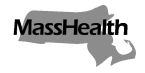 Executive Office of Health and Human ServicesOffice of Medicaidwww.mass.gov/masshealthMassHealthPersonal Care Attendant Program Bulletin 14March 2023TO:	Personal Care Management Agencies Participating in MassHealthFROM:	Mike Levine, Assistant Secretary for MassHealth [signature of Mike Levine]RE:	Update on Initial Evaluation Requirements		Introduction The Executive Office of Health and Human Services (EOHHS) is updating the requirement related to initial clinical evaluations conducted and submitted by personal care management (PCM) agencies in accordance with 130 CMR 422.000. Specifically, this update permits licensed practical nurses (LPNs) to conduct and complete initial evaluations (in place of, but under the supervision of) a registered nurse (RN), and along with an occupational therapist (OT). This update is effective January 1, 2023. Initial Evaluation Requirements Update As of January 1, 2023, a PCM agency is permitted to have an LPN conduct and complete an initial evaluation instead of an RN, but it must be under the supervision of an RN. PCM agencies must also continue to comply with applicable requirements in the Personal Care Attendant (PCA) program regulation at 130 CMR 422.000, including, but not limited to, conducting initial evaluations with an OT, as well as applicable requirements in the PCM functions contract.MassHealth Website This bulletin is on the MassHealth Provider Bulletins web page.Sign up to receive email alerts when MassHealth issues new bulletins and transmittal letters.Questions If you have questions about the information in this bulletin, please contact the LTSS Provider Service Center.Phone:	Toll free (844) 368-5184Email:	support@masshealthltss.comPortal:	www.MassHealthLTSS.comMail: 		MassHealth LTSS, PO Box 159108, Boston, MA 02215Fax: 		(888) 832-3006